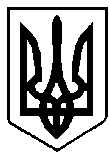                                                                                                       Проєкт  І.КущикВАРАСЬКА МІСЬКА РАДАВИКОНАВЧИЙ КОМІТЕТВАРАСЬКОЇ МІСЬКОЇ РАДИР І Ш Е Н Н Я29 листопада 2022 року			      		                    № 448-ПРВ-22-3400Про виділення коштів з резервного фонду бюджету Вараської міської територіальної громади	У зв’язку з воєнним станом в Україні введеним із 24 лютого 2022 року відповідно до Указу Президента України від 24 лютого 2022 року №64/2022 «Про введення воєнного стану в Україні» (зі змінами), Закону України «Про  затвердження Указу Президента України «Про введення воєнного стану в Україні» від 24 лютого 2022 року №2102-IX, враховуючи Тимчасовий порядок виділення та використання коштів з резервного фонду бюджету в умовах воєнного стану, затверджений постановою Кабінету Міністрів України від 01 березня 2022 року №175, відповідно до статті 24 Бюджетного кодексу України,  керуючись статтями 28, 40, частинною 6 статті 59 Закону України «Про місцеве самоврядування в Україні»,  виконавчий комітет Вараської міської радиВ И Р І Ш И В:Виділити кошти з резервного фонду бюджету Вараської міської  територіальної громади (КПКВК МБ 3718700 «Резервний фонд» КЕКВ 9000 «Нерозподілені видатки») виконавчому комітету Вараської міської ради на безповоротній основі в сумі 950000 гривень на створення системи радіозв’язку на території Вараської міської територіальної громади по КПКВК МБ 0218775 «Інші заходи за рахунок коштів резервного фонду місцевого бюджету» КЕКВ 3110 «Придбання обладнання і предметів довгострокового користування».Визначити головним розпорядником коштів, в межах направлених призначень, виконавчий комітет Вараської міської ради, якому забезпечити цільове використання коштів резервного фонду на створення системи радіозв’язку на території Вараської міської територіальної громади.Відділу бухгалтерського обліку та звітності виконавчого комітету Вараської міської ради підготувати необхідні документи та розрахунки для внесення змін до кошторису та плану асигнувань на 2022 рік на суму 950000  гривень.	4. Фінансовому управлінню виконавчого комітету Вараської міської ради внести зміни до розпису бюджету Вараської міської територіальної громади на 2022 рік та врахувати зазначені зміни при проведенні фінансування виконавчого комітету Вараської міської ради.	5. Контроль за виконанням рішення покласти на міського голову.Міський голова							Олександр МЕНЗУЛ